DLA DZIECI MŁODSZYCH JAK RYSOWAĆ ZWIERZĘTA UŻYWAJĄC FORM GEOMETRYCZNYCHMożecie wykorzystać te rysunki do zabawy ze swoim rodzeństwem np. może być to rysowanie na czas lub znajdowanie figur geometrycznych- np. ile kół znajduje się na rysunku, ile trójkątów itd.Życzę miłej zabawy !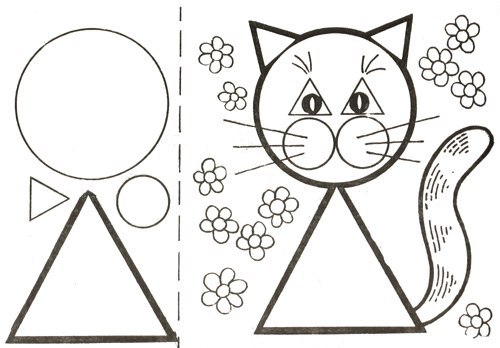 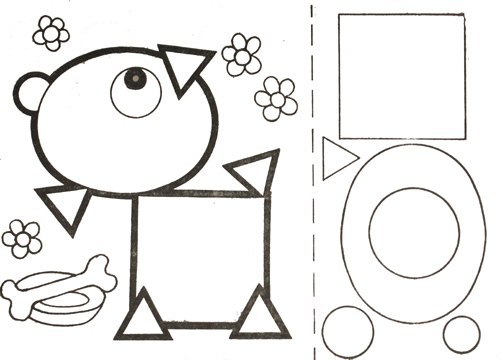 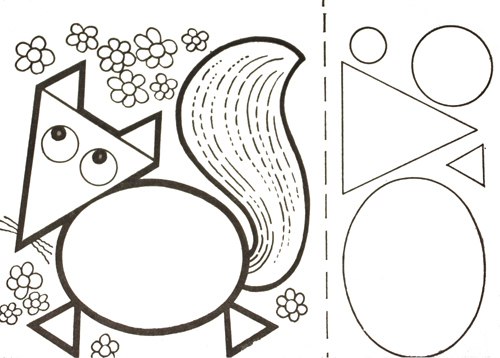 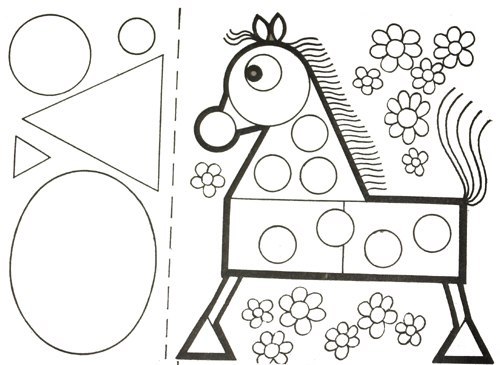 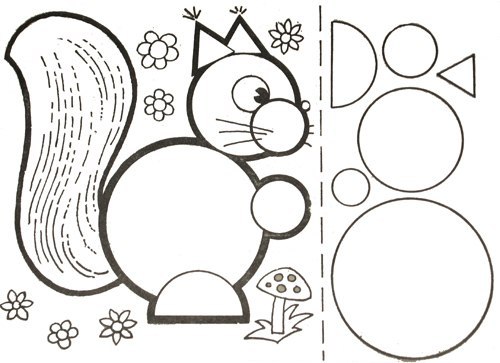 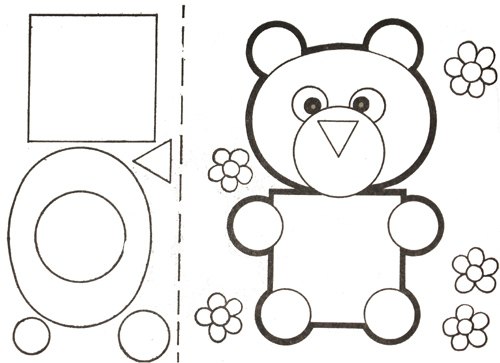 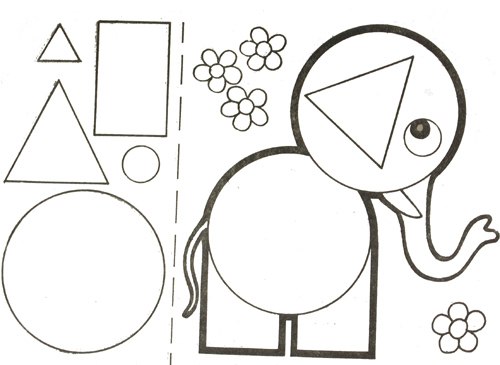 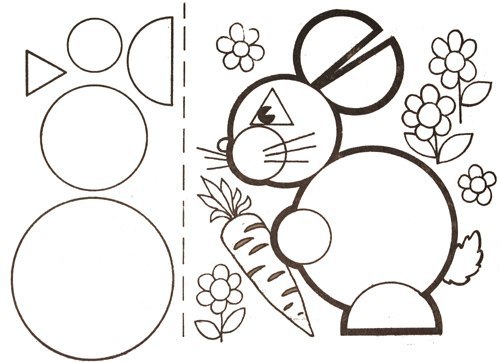 Poniżej podaję link dotyczący pomysłowych rysunków przy wykorzystaniu jednej z rąk jako modelu, szkieletu do powstania rysunku.https://www.facebook.com/toufik.benbouchta/videos/3093317914012804/ rysunki dla dzieci, rozwijanie umiejętności i pomysłowościWasz pedagog – p. Grażynka